2019年前三季度柳北区经济运行分析今年以来，面对错综复杂的国际国内形势，柳北区认真贯彻市政府经济稳增长、稳消费、稳投资等工作部署，主动作为，积极应对。前三季度，全区经济继续保持在合理区间，但下行压力依然存在，需引起关注。2019年前三季度柳北区主要经济指标完成情况据统计，前三季度柳北区实现地区生产总值449.83亿元，按可比价格计算，同比增长6.4%。其中：第一产增加值5.5亿元，同比增长0.3%；第二产业增加值247.12亿元，同比增长4.0%；第三产业增加值197.21亿元，同比增长9.5%。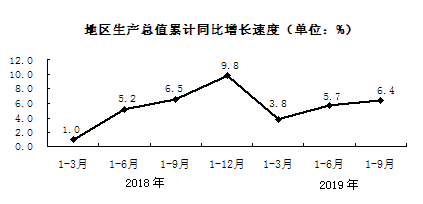 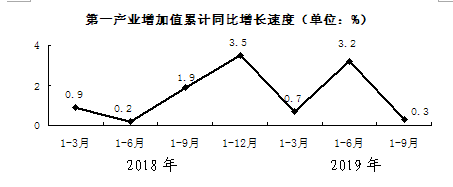 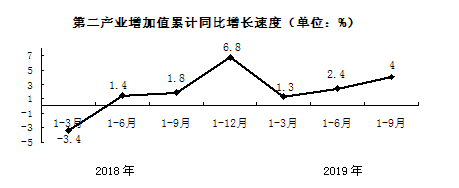 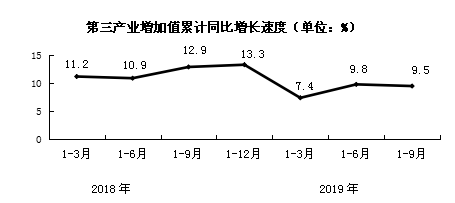 前三季度柳北区农林牧渔总产值9.9亿元，同比增长0.5%；柳北全辖区完成工业总产值888.19亿元，同比增长0.3%，其中柳北全辖区完成规模以上工业总产值876.76亿元，同比增长0.3%；限额以上批零住餐业完成销售额293.83亿元，同比增长0.5%；社会消费品零售总额130.18亿元，同比增长6.4%；柳北统计口径固定资产投资同比增长2.5%；规上其他营利性服务业营业收入51.92亿元，同比增长22.0%；城镇居民人均可支配收入31021元，同比增长7.5%，农村居民人均可支配收入11187元，同比增长9.4%。二、经济运行主要特点 （一）农业生产增速放缓前三季度，全区农林牧渔业总产值9.9亿元，同比增长0.5%，增速比上半年回落3.3个百分点。分行业看，农业产值5.78亿元，同比下降1.6％；林业产值0.38亿元，同比下降7.1%；牧业产值2.99亿元，同比增长4.3%；渔业产值0.63亿元，同比增长7.2%；农林牧渔服务业产值0.11亿元，同比增长1.7％。 （二）工业增加值小幅上涨 前三季度，柳北全辖区完成工业总产值888.19亿元，同比增长0.3%，比上半年提高1.8个百分点。完成工业增加值228.93亿元，同比增长3.4%。柳北区规模以上工业实现工业总产值876.76亿元，同比增长0.3%；其中柳北统计口径完成规上工业总产值197.65亿元，同比下降2.7%。（三）市场销售增速放缓，批零住餐业企业压力较大 前三季度，社会消费品零售总额130.18亿元，同比增长6.4%，增速比上半年回落1.1个百分点。限额以上批零住餐企业完成销售额293.83亿元，同比0.5%，其中：限上批发业完成销售额273.69亿元，同比0.5%；限上零售业完成销售额16.87亿元，同比下降0.1%；限上住宿业完成营业额1.84亿元，同比下降5.2%；限上餐饮业完成营业额1.42亿元，同比增长15.5%。（四）规上服务业总体持续增长柳北区调查的规模以上服务业企业营业收入66.26亿元，同比增长17.3%。其中，他营利性服务业企业实现收入51.92亿元，同比增长22.0%。（五）投资后劲不足，房地产投资回落明显 前三季度柳北统计口径固定资产投资同比增长2.5%。其中：项目投资同比增长7.2%；房地产投资完成21.68亿元，同比下降7.2%。（六）城乡居民收入持续增加 前三季度自治区反馈柳北区城镇居民人均可支配收入31021元，同比增长7.5%；农村居民人均可支配收入11187元，同比增长9.4%。